  PARISH NEWSHEET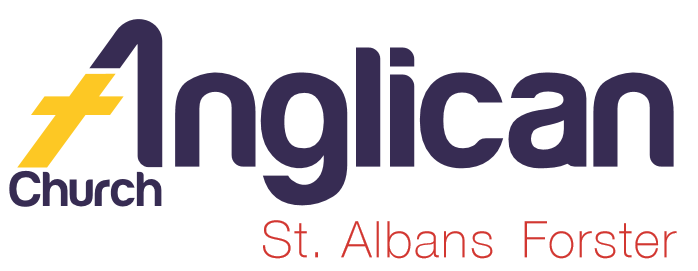 				FORSTER & NABIAC	22ndSeptember						PENTECOST 15 – HOW TO DO ‘CHURCH’ IN THE LAST DAYS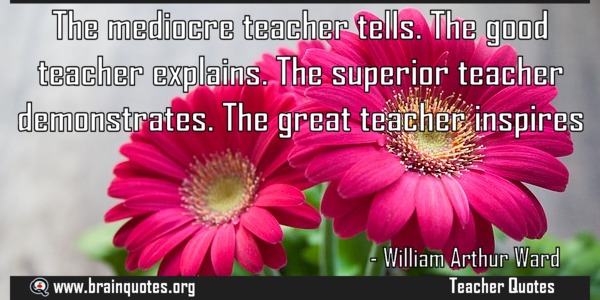 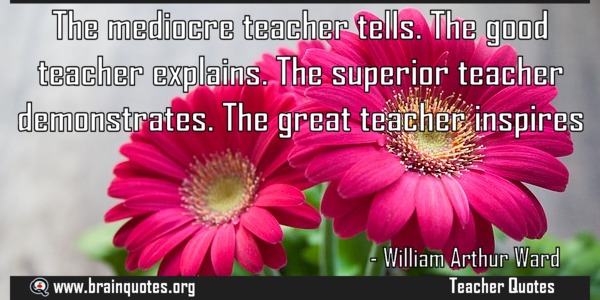 OUR PARISH VISION	Connecting …………		INSPIRING ….			………..lives.				Through ….. in …..A NEW GROWTH GROUP!Starting this Monday night, 23rd September, 7.30pm in the Parish Hall, with Rev’d. Mark.  Need more info – speak to Mark.MEN’S DINNERTuesday, 1st October , 6pm for 6.30pm, $15 each for a two course meal.  The speaker is Mr. John Coster “Retirement”.  Sign-on lists in both churches.  Phone Clive 0412 653 061 if you’d like details.MY COMMUNITY PROJECTThe parish’s submission for funding was not successful.  Two schools and amenities at a public swimming pool were the three successful applicants in Myall Electorate.  Thanks so much to all who voted for our project.  The parish is now in the process of applying for another grant.OUR MISSION FOCUS FOR THE MONTH OF SEPTEMBER is BUSH CHURCH AID.  September is the month that we bring in or send in our BCA boxes.  If you would like more info or a BCA  box please see Suellen.The Bible Society’s Spring edition of ‘SOWER’ is available for taking home and reading of some of God’s amazing plans as lives are changed and saved through God’s word -  in African jails and Top End in Oz.OUR PRAYERS FOR THE SICK AND RECOVERINGElla E, Jenny L, Keith R, Lyn T, Marion & Peter R, Margaret B, Michelle,Rachael H.BOOK REVIEW by one of our Bookshop VolunteersBIOGRAPHY – THE SEASON OF SINGING HAS COME.  Shaadia Firoz.Russsian born Shaddia grew up in a Moslem family, in the fearful shadow of her drunken and abusive father.  Despite searching for a close relationship with Allah she could not find the peace she so longed for.Everything changed when she encountered Jesus and finally found unconditional love.Challenging, honest and raw – this is the inspiring true story of a real ‘disciple’ who lives all out for Jesus – no matter what the cost. $16.99JOIN US FOR PRAYER –Ever wondered who the “US” is?  Come along and find out!!Weekly, each Wednesday morning at St. Alban’s, 9am-9.30am.GOLDEN PONDS MONTHLY CHURCH SERVICEThis Wednesday, 25th September, commencing at 10am with morning tea, followed by the service at 10.30am.  This month Rev’d. Mark will be our service leader.  Come along and join us – bring a friend or two.THE LATEST NEWS ON GIVING- from Phillip CastleThe level of weekly giving is quite erratic, as can be seen from the graph, but I am pleased to say there has been a growing trend over the past six months.  The graph below shows total giving, both what is collected during services as well as electronic funds transfer (EFT). Almost 30% of giving is through EFT.  The preferred option of giving is by EFT as this provides regularity.  For the last three weeks offertories have reached budget.  Thanks to everyone who has increased their giving. For those who use the weekly envelopes for regular giving, the new sets are now available.  This is an appropriate time to reconsider your weekly offering, for those who haven’t done so recently. It would be helpful if we could catch up on some of the period when we didn’t meet budget.  About $20,000 still needs to be found.  At present, offertories are used for the cost of employing of our pastors Rev Mark and Rev James as well as the Parish’s ongoing running costs.  The cost of the physical improvements made on our buildings at Nabiac and Forster are currently being funded from a trust fund administered by the Diocese from the sale of the Bungwahl property. CONNECT WITH US 		FACEBOOK ………………… Forster Anglican Church CommunityPARISH WEBSITE………… www.forsteranglican.com CHURCH OFFICE ………… info@forsteranglican.com		5543 7683“OVERCOMER”  this inspirational movie raised $1,500.00 for SIFT last Sunday.  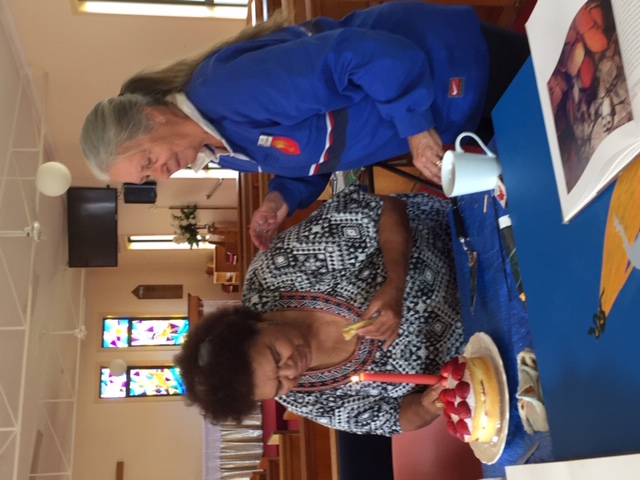 I WILL CHASE AFTER YOU- a prayer based on Psalm 63.There really is a God – and I will chase after you.Deep within me there is a longing,A need to be close to you.As long as I live, I will keep walking towards you,Praising you, worshipping you;Day and night I will think of you,Each step I take will be in your direction.OUR LEADERSHIP TEAM:Senior Minister: Rev. Mark Harris		0425 265 547Families Minister: Rev. James Brooks	0411 335 087Priest in Local Mission: Rev. Helen Quinn	0427 592 723Items for the Parish News for September to Lyn Davies via phone0491 136 455, text or call.  Email: clivelyn46@gmail.com by 12noon Wednesday, thanks.